CLASS: E    _    UNIT 5Hello everyone! Hope you are all well! Let’s remember some USEFUL VOCABULARY from unit 5 (Ας θυμηθούμε κάποιο χρήσιμο λεξιλόγιο από την ενότητα 5)Now use some of the above vocabulary in the following text (τώρα χρησιμοποίησε όποιες λέξεις* ταιριάζουν για να συμπληρώσεις τα κενά στο παρακάτω κείμενο):* Δεν θα χρησιμοποιηθούν όλες οι λέξεις. Κάποιες από αυτές έχουν ήδη χρησιμοποιηθεί.	SAVE EARTH-SAVE OUR PLANETThe students of the 5th grade of the Primary school of Gerakas made a__________ for their English class called ‘Save Earth’. In their projects they showed us how to be more ______________  ___________.There are a lot of things we can do to save the ___________________! First of all, we must try to produce less ___________. Don’t forget _________________.  We should _____________ glass, paper, aluminium and glass and put them in special   ________     ___________ . We can use __________________ batteries and ___________ plastic bags. We must also try to use both sides of paper to _________ trees. We can stop the ____________ of rivers, seas and lakes if we don’t throw our rubbish! Everyone can do something to help our planet ____________!Μπορείτε να επισκεφθείτε τους παρακάτω ιστότοπους για εκπαιδευτικά βίντεο και παιχνίδια:http://photodentro.edu.gr/video/subject-search?locale=el     And do not forget! Stay at home, relax and have a good time with your families!!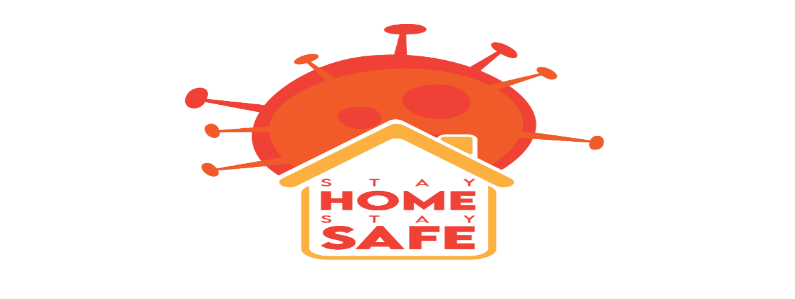 Recycling =ανακύκλωσηReduce = μειώνωSave = σώζωenvironment= περιβάλλονSurvive= επιβιώνωProduce=παράγωRubbish=σκουπίδιαRe-use=ξαναχρησιμοποιώRe-chargeable=επαναφορτιζόμενοEnvironmentally friendly=φιλικoί προς το περιβάλλονCollect=συλλέγωLitter bin=κάδος απορριμμάτωνPollution=μόλυνσηThrow =πετάω 